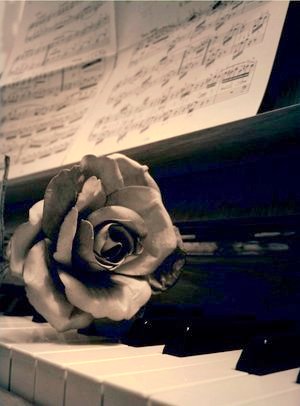  Viernes 15 de marzo de 2013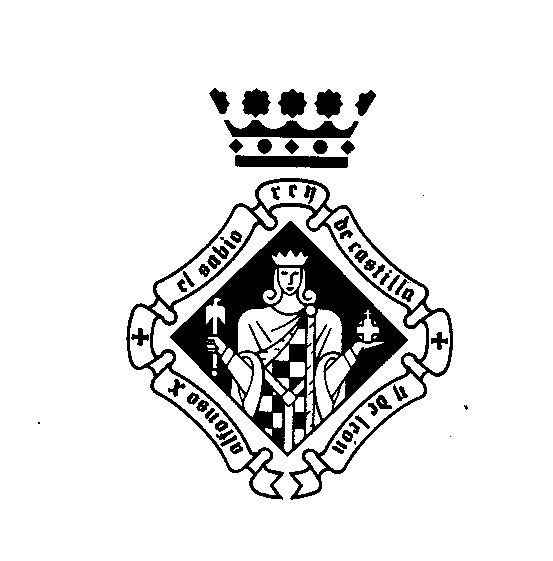 RECITAL DE CANTO Y PIANOA cargo de: Dúo soprano y pianoSoprano: Mª de las Nieves Ramírez BerdiónPiano: Mª del Mar Zamora BuitragoOrganiza: Instituto de Estudios ManchegosLugar: Salón Antiguo Casino de Ciudad Real            C/ Caballeros, nº  319 horas